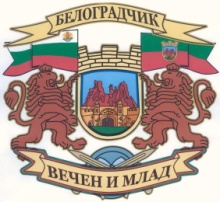     О Б Щ И Н А   Б Е Л О Г Р А Д Ч И К                 3900  БЕЛОГРАДЧИК                                                             TEL.: 00359 /936 /53017                 Ул. „КН.БОРИС І “ № 6                                                   TEL/FAX.: 00359 /936 /53017                                                                                                          Email: kmet_belogradchik@mail.bgЗАПОВЕД№ 1146/ 18.10.2012г.гр. Белоградчик 	На основание чл.44, ал.2 , чл. 44, ал.1, т.17 – ЗМСМА, във връзка с Решение №221 / 19.09.2012г. на Общински съвет – Белоградчик,  УТВЪРЖДАВАМУстройствен Правилник на Общинска администрация – Белоградчик съгласно направените промени в общата численост и структурата на администрацията.Копие от Заповедта да се връчи на секретаря на общината за сведение и изпълнение.            /п/БОРИС НИКОЛОВКмет на община БелоградчикАБ/АБУСТРОЙСТВЕНПРАВИЛНИКОБЩИНА БЕЛОГРАДЧИКГлава първаОБЩИ ПОЛОЖЕНИЯЧл.1. С този правилник се определят организацията на дейност и функционалните задължения на административните звена в общинската администрация на община Белоградчик.Чл.2. В състава на общината влизат 18 населени места, в това число 13 /тринадесет/ кметски наместничества.Чл.3. Общинската администрация осигурява изпълнението на законите, подзаконовите нормативни актове, решенията на Общинския съвет, подпомага кмета на общината при осъществяване на правомощията му, осигурява технически дейността му, подпомага Общинския съвет и осигурява дейността му, извършва дейност по административното обслужване на гражданите, физическите и юридическите лица.Чл.4. Общинската администрация при осъществяване на своята дейност се ръководи от принципите на законност, равнопоставеност, прозрачност, достъпност, отговорност, целесъобразност и ефективност.Глава втораКМЕТ НА ОБЩИНАРаздел IОБЩИ ПОЛОЖЕНИЯЧл.5. (1) Кметът на общината е едноличен орган на изпълнителната власт.(2) Кметът на общината е първостепенен разпоредител с бюджетни кредити по бюджета на общината.(3) Кметът упражнява общо ръководство и контрол на Общинската администрация и представлява общината.(4) В своята дейност Кметът на общината се ръководи от закона, актовете на Общинския съвет и решенията на населението.Чл.6. (1) При осъществяване на дейността си кметът на общината се подпомага от Заместник-кметове.(2) Кметът на общината, в случаите, разрешени от закона, може да упълномощава или възлага със заповед на заместник-кметовете, кметовете на кметства, кметските наместници, секретаря на общината и други служители от общинската администрация свои правомощия, като определя функциите им.	Чл.7. Кметът на общината не може да ръководи политическа партия или нейна структура, да извършва търговска дейност по смисъла на Търговския закон, да бъде управител или да участва в надзорни, управителни и контролни органи на търговски дружества и кооперации за времето на мандата му.Раздел IIПРАВОМОЩИЯ НА КМЕТА НА ОБЩИНАТАЧл.8. (1) Кметът на общината:1. ръководи цялата изпълнителна дейност на общината;2. внася за одобрение от Общинския съвет структурата на Общинската администрация;3. назначава и освобождава от длъжност Заместник-кметовете на общината, кметските наместници, ръководителите на звената на издръжка от общинския бюджет, служителите в общинската администрация с изключение на тези по чл. 46, ал. 1, т. 4 от ЗМСМА и налага предвидените от закона дисциплинарни наказания;4. отговаря за опазване на обществения ред, като за осигуряването му издава писмени заповеди, задължителни за началниците на съответните полицейски служби;5. организира и отговаря за разработването и изпълнението на общинския бюджет;6. организира изпълнението на дългосрочните програми;7. организира изпълнението на Решенията на Общинския съвет и се отчита пред него за това. Изпраща на Общинския съвет актовете си, издадени в изпълнение на неговите решения в 7-дневен срок от издаването им;8. организира изпълнението на задачите, които произтичат от законите, от актовете на Президента на Републиката и на Министерския съвет;9. възлага изпълнението на свои функции на кметовете на кметствата, координира и осъществява контрол за целесъобразността и законосъобразността при тяхното изпълнение. Осъществява контрол по законосъобразността на актовете и действията на кметовете на кметства при изпълнение на техните правомощия и може да отменя техни актове;10. поддържа връзки с политическите партии, обществените организации и движения, както и с други органи на местното самоуправление в страната и в чужбина;11. организира и провежда действия по защита на населението при бедствия и аварии;12. възлага или разрешава изработването на устройствени планове и техни изменения за територията на общината или за части от нея и одобрява определени устройствени планове при условията и по реда на Закона за устройство на територията и организира изпълнението им;13. изпълнява функциите на длъжностно лице по гражданско състояние и може да възлага тези функции с писмена заповед на кметовете на кметства, в които се поддържат регистри за гражданското състояние и на други длъжностни лица от общинската администрация;14. осигурява организационно-техническото обслужване на Общинския съвет;15. утвърждава Устройствения правилник на Общинската администрация;16. осъществява правомощията си по придобиване, управление и разпореждане с общинското имущество, невключено в капитала на общински фирми по ред и условия, регламентирани в ЗОС;17. изпълнява функциите на орган по настойничество и попечителство;18. определя наименованието на длъжностите на държавните служители и разпределението им по групи и рангове, съгласно Единния класификатор на длъжностите в администрацията приет от МС на основание чл. 2, ал. 2 от Закона за държавния служител (ЗДС);19. присъжда рангове на държавните служители, съгласно чл. 74 от ЗДС;20. утвърждава длъжностното разписание на служителите в Общинската администрация;21. прави публичен отчет пред Общинския съвет и населението на общината на 3 /три/ месеца;22. организира развитието на партньорски отношения с общини от страната и чужбина и с неправителствени организации;23. представлява общината пред физически и юридически лица и пред съда.(2) Кметът на общината осъществява и други функции, определени със закон, подзаконов нормативен акт или с решение на Общинския съвет.(3) Кметът на общината, в случаите, определени от закона, изпълнява и функции, възложени му от централните държавни органи.Чл.9. В изпълнение на своите правомощия кметът на общината издава заповеди.Глава третаЗАМЕСТНИК-КМЕТ(ОВЕ) НА ОБЩИНАТА, КМЕТОВЕ НА КМЕТСТВА И КМЕТСКИ НАМЕСТНИЦИРаздел IЗАМЕСТНИК-КМЕТ(ОВЕ)Чл.10. Кметът на общината назначава за срока на мандата си заместник-кметове в съответствие с одобрената структура на общинската администрация, които отговарят за различни ресори от дейността на общинската администрация. Техните пълномощия могат да бъдат прекратени предсрочно без предизвестие със заповед на кмета на общината.Чл.11. Заместник-кметовете не са държавни служители.Чл.12. Заместник-кметовете на общината не могат да ръководят политическа партия или нейна структура, да извършват търговска дейност по смисъла на Търговския закон, да бъдат управители или да участват в надзорни, управителни и контролни органи на търговски дружества и кооперации за времето на мандата.Чл.13. (1) Заместник-кметовете подпомагат кмета на общината, съобразно този правилник и възложените им функции.(2) Заместник-кмет “Приходи и финанси” :1.Ръководи, организира, осъществява предварителен текущ и последващ вътрешен финансов контрол по спазването на финансово-счетоводната дисциплина, правилното оформяне на първичните и официалните счетоводни документи, редовното извършване на инвентаризациите и отразяването на резултатите от тях.2.Поддържа връзки с МФ, органите на сметната палата, данъчните органи, областната управа, ръководителите на търговски дружества и други при изпълнение на служебните задължения.3. Организира своевременно осведомяване на кмета на общината с финансово-счетоводната информация, като извършва системен анализ на финансовото състояние и финансовите резултати, като извършва текущ и последващ анализ на разходите.4. Издава заповеди и писмени разпореждания, отнасящи се до неговия ресор;5. Участва в изготвянето на проекта за бюджет на общината, организира съставянето на бюджетите на второстепенните разпоредители на територията на общината и контролира тяхното изпълнение.6.Участва в заседанията на Общински съвет, когато се решават въпросите, свързани с проблеми от неговите компетентности.7. Осъществява пряк контрол върху служителите на Общинска администрация. 8. При отсъствие на Кмета на общината със Заповед изпълнява функциите му;9. Осъществява пряк контрол върху служителите на Общинска администрация. (3) Заместник-кмет “Устройство на територията и стопански дейности”:1. Разработва краткосрочни и дългосрочни програми за развитие на общината, осигурява координация и контрол при участие на общината в  национални програми за икономическо развитие и използване на трудовите ресурси;2. Координира стопанската дейност в общината;3. Контролира общинските дружества с общинско участие;4. Подсигурява материалното функциониране на общинските звена;5. При отсъствие на Кмета на общината със Заповед изпълнява функциите му;6.Участва в заседанията на Общински съвет, когато се решават въпросите, свързани с проблеми от неговите компетентности.7.  Издава заповеди и писмени разпореждания, отнасящи се до неговия ресор;8. Осъществява пряк контрол върху служителите на Общинска администрация. (4) Кметът на общината определя със заповед заместник – кмет, който да изпълнява функциите му при негово отсъствие от общината.Раздел IІКМЕТСКИ НАМЕСТНИЦИЧл.14. В населените места, които не са административен център на кметство, кметът на общината може да назначи кметски наместници.Чл.15. (1) Кметът назначава кметски наместници в следните населени места  :с. Чифлици;с.Праужда;с.Крачимир;с.Гранитово;с.Върба;с.Вещица;с.Ошане;                  8.     с.Раяновци;                  9.     с.Дъбравка;                 10.    с.Боровица;                 11.    с. Стакевци;                 12.    с. Рабиша;                 13.    с. Салаш;	(2) Населените места, в които не се назначава кметски наместник, се обслужват административно както следва:	1. Населено място Пролазница от кметски наместник в с.Чифлици;	2. Населено място с.Граничак от кметски наместник  в с.Дъбравка;                  3. Населено място с.Сливовник от км.наместник в с.Върба;                  4. Населено място с.Струйн дол – от кметски наместник с.Вещица;Чл.16. Кметските наместници не могат да ръководят политически партии или техни структури, да извършват търговска дейност по смисъла на Търговския закон, да бъдат управители или да участват в надзорни, управителни и контролни органи на търговски дружества и кооперации.Чл.17. (1) Кметските наместници имат следните пълномощия:Упражняват контрол за законосъобразно използване и отговарят за поддържането, охраната и опазването на общинската собственост на територията на населените места.Приемат мерки за подобряване и възстановяване на околната среда и организират охраната на полските имоти.Водят регистрите на населението и за гражданско състояние и изпращат актуализационни съобщeния до ЕСГРАОН.Осигуряват извършването на административни услуги на физически и юридически лица.Осигуряват спазването на обществения ред, имат правомощия по чл.68, 70,73,74,76,78 и 80 от Закона за МВР на съответната територия до пристигане на полицейските органи.Организират и ръководят защитата на населението при бедствия и аварии.	(2) Кметските наместници се отчитат писмено за дейността си пред кмета на общината на два месеца.	(3) Кметските наместници могат да участват в заседанията на общинския съвет с право на съвещателен глас и задължително вземат участие при обсъждането на въпроси, отнасящи се до населеното място.(4) Кметските наместници изпълняват и други функции, възложени им от закона, подзаконови нормативни актове, решения на общинския съвет или от кмета на общината.Глава четвъртаОБЩИНСКА АДМИНИСТРАЦИЯРаздел IОБЩИ ПОЛОЖЕНИЯЧл.18. Общинската администрация извършва административни услуги при спазване на принципите на законност, бързина, достъпност и икономичност на производството по предоставянето на тези услуги и спазва изискванията за качествено и удобно за физическите и юридическите лица административно обслужване.Чл.19. (1) Общинската администрация е обща и специализирана.(2) Общата администрация осигурява технически дейността на органите на местната власт и на специализираната администрация и извършва дейности по административното обслужване на гражданите, физическите и юридическите лица.(3) Специализираната администрация подпомага и осигурява осъществяването на правомощията на органите на местната власт.(4) Дирекциите и отделите са структурни звена за ръководство, организация, координация и контрол в съответните сфери от работата на общинската администрация и осъществяват дейност в рамките на предоставените правомощия и функции, определени в нормативните актове и този правилник.Чл.20. Структурните звена на общинската администрация участват в изготвянето и реализирането на проекти за привличане на средства от национални и международни програми и фондове, за развитие на инфраструктурата и подпомагане дейностите на общината, както и при разработване и реализиране на съвместни програми и проекти с неправителствени организации.Раздел IIСЕКРЕТАР НА ОБЩИНАЧл.21. (1) Секретарят на общината се назначава и освобождава от кмета на общината.(2) Секретарят на общината трябва да бъде лице с висше образование.(3) Секретарят на общината не може да ръководи политическа партия или нейна структура, да извършва търговска дейност по смисъла на Търговския закон, да бъде управител или да участва в надзорни, управителни и контролни органи на търговски дружества и кооперации.Чл.22. (1) Секретарят на общината организира, координира и контролира функционирането на общинската администрация за точното спазване на нормативните актове.(2) Секретарят на общината:1. организира дейността на общинската администрация;2. отговаря за условията на работа на служителите на общината и за организационно-техническото обзавеждане на службите;3. организира деловодството, документооборота в общината и общинския архив;4. отговаря за дейността на службите по гражданска регистрация и административно обслужване;5. отговаря за поддържане в актуално състояние на избирателните списъци в общината;6. следи за изготвянето и отговаря за публикуването на актовете на общината;7. отговаря за работата с жалбите и предложенията на гражданите;8. подготвя и организира местните референдуми;9. утвърждава Вътрешните правила за реда и организацията на административното обслужване на физическите и юридическите лица;10. организира атестирането на служителите в общинската администрация.11. утвърждава длъжностните характеристики на служителите в общинската администрация;12. отговаря за воденето на регистъра за вероизповеданията;13. в рамките на компетентността на общината осъществява връзката и координацията на съвместната работа с органите на МВР и другите институции по въпросите на обществения ред, безопасността на движението и спазването на законността на територията на общината;14. организира и контролира дейността на мобилизационната подготовка в общината;15. организира и контролира изпълнението на задачите и действията, свързани с прилагането на Закона за администрацията, Закона за държавния служител, Закона за административното обслужване на физическите и юридически лица и подзаконовите нормативни актове, свързани с тяхното приложение.            16. събира и предоставя информация за проекти, представляващи интерес за общината;            17. изпълнява други дейности, определени от нормативни актове.Раздел IIIСТРУКТУРНИ ЗВЕНА НА ОБЩИНСКАТА АДМИНИСТРАЦИЯЧл.23. /1/. Общата численост на  Общинска администрация е 64 щатни бройки. В това число: Държавни дейности – 46 щ.бр.Общински дейности – 18 щ.бр./2/. Общата и специализираната администрации включват 2 /две/ дирекции:Дирекция “Обща администрация” ;Дирекция „Устройство на територията и стопански дейности”В рамките на Общата администрация - ОМП,  Секретар МКБППМН, Гл.архитект. Чл.24. Дирекция “Обща администрация” включва звената: - отдел АПОН / нач.отдел/юрисконсулт, ГРАО, Касиер Информационен център, Касиер МДТ, Деловодител, отдел „Финанси и приходи” /счетоводство, ЛС, ЧР и ТРЗ, Касиер, гл.експерт „Приходи”, гл.сп.”Приходи”/.Отдел АПОН:Юрисконсулт:1. задължително дава мнение по законосъобразността на проектите на актове и решения на общинския съвет;2. дава мнение по законосъобразността на проектите на заповеди на кмета на общината като ги парафира, а при несъгласие прилага мотивирано мнение;3. съвместно с другите звена участва при съставянето, изменението и прекратяването на договори;4. контролира законосъобразното съставяне на договорите и другите актове, свързани с възникване, изменение и прекратяване на служебните и трудовите правоотношения със служителите, на заповедите за дисциплинарни наказания и за търсене на имуществена отговорност на виновните лица;5. проучва и анализира прилагането на актовете на общинския съвет и при необходимост прави предложение пред ръководството за усъвършенстването им или за вземане на мерки за правилното им прилагане;6. осигурява входящата и изходящата кореспонденция по съдебните дела, анализира и обобщава резултатите от съдебните и други дела и периодично информира кмета на общината за тях;7. осъществява процесуално представителство пред всички органи на съдебната власт и арбитражен съд;8. съдейства и осигурява с правни средства своевременното събиране на вземанията на общината;10. дава мнение по постъпили жалби, сигнали и предложения;11. съдейства за повишаване ефективността от стопанската и друга дейност в общината; участва във всички конкурси и търгове, провеждани от общината и в комисиите по процедури за обществени поръчки.12. отоваря за законосъобразността при изготвяне на документите относно служебните и трудови правоотношения. ЕСГРАОН: Гражданска регистрация и административно обслужване (ГРАО):1. поддържа регистър на населението и локална база данни „Население“ в актуален вид;2. съхранява документи и картотечни регистри в автоматичен информационен фонд;3. приема молби и заявления на граждани и издава документи в съответствие с действащото законодателство, касаещи регистрите за гражданско състояние и личността на гражданите;4. оказва методическа помощ в рамките на своята компетентност на кметовете на кметства и кметски наместници;5. контролира работата на кметовете на кметства и кметските наместници по регистрация на гражданското състояние на лицата, правилното оформяне и съхранение на регистрите за населението и издаването на съответните документи;6. води регистрацията по постоянен и настоящ адрес на гражданите;7. извършва гражданските ритуали и издава съответните документи за тях.8. извършва и други дейности, вменени му със закон или подзаконов нормативен акт като компетенция на ГРАО.Деловодство:1. приема и регистрира входящата кореспонденция като я предава за изпълнение на звената в администрацията;2. предава на физическите и юридически лица изготвените по тяхно искане документи;3. следи за спазването на сроковете за изпълнение на преписките (и веднъж на две седмици подава справка на заместник-кмета(овете), секретаря на общината и председателя на общинския съвет за просрочените преписки). Изготвя отчет за тях пред кмета на общината;4. организира и извършва инкасирането на местните приходи, събирани от общината. Внасят ежедневно събраните суми по сметките на данъчната администрация;5. извършва срещу заплащане копирни услуги за физическите и юридически лица;6. осигурява информация за административните услуги, извършвани от общината;7. дава публичност на решенията на общинския съвет и нормативните актове, приети от него.            8. осъществява деловодната дейност на администрацията;9. извършва информационно–аналитична работа във връзка с молбите, жалбите и сигналите на гражданите и организира приема на граждани;10. организира съхраняването и обработката на общинския архив, като предоставя исканите справочни документи на физически и юридически лица;11. организира и контролира дейността по копиране (размножаване) на документи и материали на общинския съвет, общинската администрация и граждани, ползващи административна услуга;12. осигурява технически залите в основната административна сграда; подготвя, координира и контролира графика за тяхното използване;13. осигурява необходимите условия за санитарно-битово и хигиенно обслужване на общинската администрация;14. подпомага дейността на кметовете на кметства и кметските наместници;15. изпълнява задачи, свързани с организационно-техническата подготовка на избори и допитвания до населението;     16. Организира и контролира текущото и постоянното архивиране на документацията в общината; 17.Изпълнява технически функции по осигуряване и обслужване на Кмет, Зам.кмет и Секретар на общината;Каса административно обслужване:Каса приходи:Събиране на всички общински такси съгласно ЗМДТ;Контролира спазването на нормативните актове в областта на търговията и туризма;Събиране на приходи от наеми на общинско имущество;Събира общински такси за ползване на пазари, тържища и др.Събира курортни такси и други общински такси;Отдел „Финанси и приходи” :1. изготвя обобщени счетоводни отчети за изпълнение на бюджета и осъществява контрол за правилното разходване на средствата съгласно утвърдения бюджет;2. извършва счетоводното отчитане на приходите и разходите на общинския бюджет;3. изготвя заявките за необходими средства на общината;4. подготвя ведомости за заплати и платежни документи за осигуровки върху заплатите на работниците и служителите;5. води отчетност на всички дълготрайни активи чрез проверки и инвентаризации в изпълнение на чл.чл. 21 и 22 от Закона за счетоводството;6. изготвя годишен финансово-счетоводен отчет и приложенията към него, съгласно чл.чл. 23 - 32 от Закона за счетоводството и Примерните национални счетоводни стандарти;7. организира отчетността на дълготрайните активи на общинската администрация;8. организира съхранението на счетоводната информация и ползването й съгласно чл.чл. 42-45 от Закона за счетоводството;9. подпомага кмета на общината за правилното и законосъобразно използване на финансовите ресурси, за опазване на общинската собственост и за предотвратяване на разхищения и злоупотреби с парични средства и стоково-материални ценности;10. организира и осъществява материално-техническото снабдяване на общинската администрация.11. съдейства за подготовката на план-сметките и калкулациите на разходите при определяне размерите на местните такси и цени на услуги, предоставяни от общината;12. организира изготвянето и изпращането на съобщенията на задължените лица за дължимите суми;13. представя периодично на Националното сдружение на общините в Република България унифицирана информация за изпълнението на общинския бюджет, с цел отстояване интересите на общините в преговорите с Министерство на финансите и други министерства и ведомства.14. Ръководи, организира и контролира работата в отдела. Главен счетоводител.   1.Организира и контролира финансовата дейност и счетоводната отчетност.            2.Организира движението на счетоводните документи, като контролира правилното съставяне на документите, регистрите и оборотните ведомости;    3.Контролира правилното водене на счетоводните сметки;            4.Контролира достоверното и своевременно отразяване на приходите и разходите;            5.Контролира правилното и своевременно изготвяне на ведомостите за работни заплати и отчисляването на осигуровките;            6.Организира и контролира съставянето на счетоводни баланси и годишни счетоводни отчети и ги представя в Сметна палата и Министерство на финансите;            7.Организира разработването, приемането и актуализирането на общинския бюджет и го представя в Министерство на финансите;            8.Организира и контролира изготвянето на месечни, тримесечни и годишни отчети за касовото изпълнение на бюджета и ги представя в Сметна палата и Министерство на финансите.            9.Подписва платежни документи и счетоводни отчети и ежедневни предложения за разплащане;           10.Организира и контролира своевременното провеждане на годишните инвентаризации;           11.Организира и контролира събирането на общинските приходи и приоритетното изразходване на средствата по бюджета и извънбюджетните сметки на общината;           12.Оказва съдействие на органите на сметната палата, АДВФК при изпълнение на техните функции и задачи на територията на общината;           13.Оказва методическо ръководство на бюджетните звена към общината във връзка с прилагането на нормативни документи, отнасящи се до финансовата им дейност..           14.Контролира правилното съхраняване и ползване на документацията.Бюджет:1. организира разработването, приемането и актуализация на бюджета на общината по пълна бюджетна класификация;2. изготвя бюджетна прогноза за следващи периоди;3. оказва методична помощ по разработването и изпълнението на бюджета на всички бюджетни дейности и кметства в общината;4. изготвя проекта за инвестиционната програма на общината и отчетите за нейното изпълнение;5. осъществява оперативно ръководство за своевременно финансиране на разходите по всички второстепенни разпоредители с бюджетни кредити в сферата на здравеопазване, образование, култура, социални дейности и кметства; 6. извършва текущ и последващ контрол по своевременното завеждане на стопанските операции и разходването на бюджетните кредити;7. подготвя отчетите за касовото изпълнение на бюджета по образец на Министерството на финансите, в частта му за плана и натуралните показатели;8. следи за своевременното внасяне на събраните суми от такси и услуги в приход на общинския бюджет;9. изготвя предложения до общински съвет за промени в Наредбата за определянето и администрирането на местните такси и цени на услуги по чл. 9 от Закона за местните данъци и такси и тарифата към нея;10. разработва Вътрешни правила за работната заплата, предлага ги за одобрение от кмета на общината и следи за тяхното изпълнение;11. анализира разходването на средствата от фонд “Работна заплата” и прави целесъобразни предложения;12. води статистическата отчетност за числеността на персонала и плащанията от фонд “Работна заплата” и други източници;13. оказва методическо ръководство на общинските фирми и звена, по прилагането на нормативната база за заплащане на труда.Методология и вътрешно-финансов контрол:1. контролира разходването на бюджетните средства и стопанисване на материалните активи от общинската администрация, звената и структурите в бюджетната сфера;2. оказва методическа помощ на общинската администрация по прилагането на нормативните документи, свързани с контролната дейност;3. дава становища по проекти на заповеди, наредби и други документи, свързани с финансовата дейност на общинската администрация;4. осъществява непрекъсната връзка и взаимодействие с външни контролни органи;5. упражнява системен контрол по целесъобразното и законосъобразно изразходване на бюджетните средства.Личен състав и Човешки ресурси:1. подготвя и актуализира проектите за щатно разписание на длъжностите в общинската администрация, съгласно действащото законодателство;2. организира и разработва длъжностно и поименно разписание за заплатите на служителите от общинската администрация, общинските дейности и звена и ги представя за одобрение от кмета на общината;3. организира разработването на длъжностните характеристики на служителите от общинската администрация, на общинските дейности и звена, както и тяхното актуализиране;4. изготвя разписанията по длъжности и ги предлага за одобрение от кмета на общината;5. оформя документите при сключване и промяна на трудовото правоотношение, на допълнителна трудова заетост, в съответствие с трудовото законодателство, инструкциите и заповедите на кмета на общината. Води личните досиета на служителите от общинската администрация и издава документи и удостоверения, свързани с тях;6. отговаря за приобщаването на новите служители, за квалификацията и преквалификацията на кадрите, създава условия за повишаване на мотивацията и ефективността на труда им;Каса:1.Приема, обработва и изплаща всекидневно РКО и ПКО, подадени от счетоводството;2. Работа с касиери на бюджетни звена по заплати;3. Компютърна обработка на работните заплати на общината;4. Издаване на служебни бележки за доходите;5.Изготвяне на УП за пенсиониране;6. Изготвяне на информация за ДОО и своевременното й представяне в РУ “СО”;7. Редовно водене на касовата книга и ежедневно приключване;8. Изготвя ведомости за семейните добавки;9. Изплащане на заплатите на цялата администрация;Приходи: Извършва категоризиране на заведенията за хранене и развлечения, хотелите и др.места за настаняване;Изготвя регистрация на физически и юридически лица, стопанисващи пунктове за ракияварене;Води дневник-регистри по утвърден образец за вписване на регистрираните лица и фирми;Изготвя сведения, справки и отчети за основните функции;Изготвя проекти за вътрешни нормативни актове.Приема и обработва данъчни декларации.Оказва методологическа помощ от данъкоплатците.        Чл.25. Дирекция “Устройство на територията и Стопански дейности” включва три отдела: отдел “Програми, проекти и обществени поръчки”отдел „Управление на заетост по програми и проекти”отдел „ТСУ, управление на общинска собственост, гори”. . Отдел “Програми, проекти и обществени поръчки” Програми, проекти и евроинтеграцияРегионално развитие и планиране:            1.Организира, контролира и координира, отчита и носи отговорност за провеждане на политиката по насърчаване на заетостта, изпълнението на общинските програми и проекти;            2. Изготвя и контролира изпълнението на дългосрочни и средносрочни програми за обществено-икономическото развитие на общината.            3. Информира гражданите за инициативите на общинската администрация и Правителството по Програми и проекти, действащи на територията на общината.            4. Дава информация за общинските проекти и възможностите за установяване на договорни отношения с представители на дребния и среден бизнес във връзка с управлението им.Обществени поръчки и икономическо развитие:1. организира разработването и изпълнението на програми и проекти, отразяващи общинската политика в областта на устойчивото развитие на инфраструктурата;2. подпомага управителите на общински търговски дружества при изготвянето на бизнес-програмите им; осъществява контрол по изпълнението на дългосрочните и краткосрочни бизнес-програми; внася предложения до общинския съвет за изменение на дружествените договори, капитала на дружеството и договорите за управление на общинските фирми;3. води регистъра на общинските дружества, предприятия и дружества с общинско участие и координира дейността им;            4. консултира потребителите и упражнява контрол върху спазване на техните права в съответствие със Закона за защита на потребителите и правилата за търговия;5. приема документи за удостоверения и за заверяване на регистри за търговия с вино, спирт и спиртни напитки и тютюневи изделия, обработва ги и след издаване на удостоверения ги вписва в регистър;6. приема документи за удостоверения и за заверяване на регистри за търговия с отпадъци, отломки от черни и цветни метали и сплавите им, обработва документите и след издаване на удостоверение ги вписва в регистър;7. провежда процедури по издаване на разрешителни за обществен превоз;8. подготвя договори за обществен превоз и упражнява контрол по спазване на условията им;9. внася предложение до общинския съвет за одобряване на транспортната схема на общината;10. разработва условия за провеждане на конкурси, методика за оценка на оферти и провежда конкурси за разпределяне на превозите между превозвачите на основа на приетата от общински съвет транспортна схема;11. урежда отношенията между собственици и ползватели на земеделски земи по §4 от Преходните и заключителни разпоредби на Закона за собствеността и ползване на земеделските земи;12. извършва справки и въз основа на тях издава служебни бележки относно правото на ползване на земеделски земи, служебни бележки от емлячните регистри;13. издава удостоверения по искане на земеделски производители и собственици на възстановени земеделски земи;14. събира и обобщава информация за Националния статистически институт и Областната служба “Земеделие и гори” относно растениевъдството и животновъдството в общината;15. извършва регистрация на земеделска и горска техника;16. участвува в работата на комисията по § 62 от Правилника за приложение на Закона за собствеността и ползване на земеделски земи, за придобиване на собственост върху ползваните земи; изготвя заповеди за признаване и отказване право на собственост; изготвя оценки на земеделски земи;17. изготвя предложения до общинския съвет за начина на стопанисване на земеделските земи - общинска собственост;18. подготвя и участва в търгове за отдаване под наем на земеделски земи след решение на общинския съвет и подготвя съответните договори за отдаване под наем.    19.Осъществява необходимите организационни връзки и взаимоотношения в интерес на развитието на селското стопанство и земеделието в общината;            20.Изготвя програма за развитието на селското стопанство в общината;            21.Пряко контактува със стопанските субекти и земеделски производители от общината като им оказва необходимата информация и помощ за решаването на техни проблеми, свързани с тяхното развитие;            22.Организира и съхранява текущото и постоянно архивиране на документация, свързана с дейността;            23.Обработва и докладва преписки по стопанисването и разпореждането със земя и гора от общинския поземлен фонд и стопанисването на Резултативния поземлен фонд;            24.Заверява ежемесечно и води регистрите, произтичащи от действащата нормативна уредба;            25.Участва в преброяването на земеделски стопанства и други организирани на територията на общината, свързани с дейността му;            26.Информира субектите за инициативите на общинската администрация и правителството по програми и проекти в областта на земеделието и селското стопанство, действащи на територията на общината. Подпомага субектите при изготвяне на необходимите документи и проекти.Образование, младежки дейности и туризъм:1. координира дейността на общинските училища, детски заведения и извънучилищни звена за организиране на учебно-възпитателния процес и осъществява контакти с Министерство на образованието и науката (МОН) и Регионалните инспекторати по образованието на МОН, в съответствие с изискванията на Закона за народната просвета и Правилника за неговото приложение;2. осигурява задължителното обучение на учениците до 16-годишна възраст;3. организира финансирането на общинските учебни и детски заведения, както и обслужващите звена. Осъществява своята дейност в пряко взаимодействие с Министерството на образованието и науката и Министерството на финансите относно прилагане на специфичните нормативни изисквания;4. осигурява условия за здравното обслужване и сигурността в общинските училища и детски заведения;5. осигурява условия за столово хранене, отдих, спортна база и транспорт за учениците и учителите;6. разработва мрежата на общинските училища и детските заведения;7. разработва програма за основни ремонти на сградния фонд на общинските училища, детски заведения и извънучилищни звена;8. разработва и създава условия за прилагане на общински образователни програми и проекти;9. участва в изготвянето на общинска програма за развитие и насърчаване на физическото възпитание, младежта, спорта и социалния туризъм;10. координира дейността на спортните клубове на територията на общината;11. участва в комисии, разглеждащи образователни, здравни, социални, културни, спортни и младежки проблеми;12. участва в общинската комисия за борба с противообществените прояви на малолетните и непълнолетните (ППМН).              13.Осъществява необходимите организационни връзки и взаимоотношения в интерес за развитието на туризма в общината.14.Изготвя програма за развитието на туризма в общината съвместно с туристическите сдружения и с други юридически лица с нестопанска цел на територията на общината, имащи отношение към развитието на туризма;15.Създава и участва в Консултативния съвет по въпросите на туризма съвместно с туристически сдружения, ЮЛ, имащи отношение към развитието на туризма;16.Заверява ежемесечно регистрите за настанените туристи, определени в Закона за туризма, на лицата, извършващи туристическа дейност и хотелиерство на територията на общината;              17.Съдейства за  рекламата на туристическия продукт на общината;              18. Съдейства, координира действията за поддържане и опазване на природните и културно-исторически обекти на територията на общината.              19.Изготвя ежемесечни обобщени справки за броя на туристите, посетили туристическите обекти на територията на общината;              20.Информира субектите с предмет на дейност – туризъм за инициативите на общинската администрация и правителството по програми и проекти в областта на туризма, действащи на територията на общината.Подпомага субектите при изготвяне на необходимите документи и проекти. Социални дейности:в областта на социалните дейности:1. подготвя и организира изпълнението на общинската програма за предоставяне на социални услуги на гражданите;2. организира дейността на домашния социален патронаж, клубовете на пенсионера и инвалида, общинските трапезарии и други местни дейности по социалните грижи;3. организира дейността на специализираните заведения за социални услуги и за рехабилитация и социална интеграция на хората с увреждания съвместно с териториалните органи на МТСП;4. организира изпълнението на общинската програма за закрила на детето, съвместно с Дирекцията за социално подпомагане;5. организира и координира съвместно с Бюрото по труда изпълнението на общинската програма за временна заетост;6. организира разработването на проекти и координира съвместната дейност с благотворителни и други неправителствени организации в областта на социалните дейности;в областта на здравеопазването:1. провежда общинската здравна политика на територията на общината;2. разработва общинска здравна програма, включително и по ресурсното осигуряване на здравните дейности;3. разработва програми за поетапно технологично обновяване в здравеопазването, чрез осъществяване на инвестиционни проекти по линия на национални здравни програми, финансирани от бюджета или от специализирани фондове;4. организира детското и ученическо здравеопазване на територията на общината;5. съвместно с регионалните структури на Министерство на здравеопазването и Районните здравноосигурителни каси (РЗОК) разработва и актуализира здравната карта на общината;6. координира и контролира дейността на общинските здравни заведения;7. координира и контролира дейността на детските ясли и млечните кухни;8. защитава интересите на гражданите пред държавните и регионални институции, отговарящи за здравеопазването;9. осъществява връзки с други институции, имащи отношение към решаване проблемите на общинското здравеопазване;10. участва в комисии, разглеждащи здравни проблеми в общината;11. координира дейността за борбата с прекурсорите и наркоманиите.Връзки с обществеността, култура и протокол:1. осъществява контакти с неправителствени организации от страната и чужбина и осигурява взаимен обмен на информация, знания и опит;2. води и поддържа в актуално състояние регистър на подписаните международни споразумения и архива за тях.3. подпомага кмета на общината при формулирането и разработването на решения за реализиране на общинската политика, в сферата на неговите правомощия и компетенции, както и представянето й пред обществеността;4. организира, осигурява и осъществява връзките на общината с правителствени, политически, обществени и граждански организации;5. извършва проучване и анализ на общественото мнение и разработва проекти, програми и прогнози за усъвършенстване на местното самоуправление;6. провежда постоянна информационна политика с гражданите и специфични групи от населението по всички въпроси от техен интерес;7. създава условия за активна обратна връзка с гражданите, чрез дискусии, конференции, обсъждания и други, с цел коригиране и усъвършенстване на взаимодействието на общинската администрация с тях;8. поддържа постоянна връзка с медиите за своевременно информиране на обществеността по политиката на общината и изграждане на коректен образ на кмета и общинската администрация и общинския съвет;9. разработва и разпространява информационни и рекламни материали за общината (печатни, графични, фото, аудиовизуални и други);           10. организира пресконференции, брифинги, изложби и презентации, кампании за донорство и спонсорство;           11.организира и осигурява спазването на протокола в общината;           12. осъществява контакти с неправителствени организации от страната и чужбина и осигурява взаимен обмен на информация, знания и опит;           13. работи за мобилизиране и обединяване на обществеността за подобряване здравословния начин на живот, жизнената среда и заетостта на младите хора в общината;           14. осигурява технически и организира международното сътрудничество на общината, двустранните и многостранни проекти, в които тя участва;            15. организира и осигурява мероприятията на общината при вътрешно и международно сътрудничество, посещения на делегации от страната и чужбина, в. т.ч. и от побратимените градове;           16. организира изпълнението на общинската културна програма и отбелязване на годишнини, свързани с местния, регионалния и националния културно-исторически календар;           17. организира провеждането на местните, национални и международни конкурси и фестивали, определени като приоритети в културната програма на общината;           18. извършва експертна дейност и координира работата на общинските културни институти и читалищата, и на тези със смесено финансиране. Осъществява своята дейност в пряко взаимодействие с Министерството на културата относно прилагане на специфичните нормативни изисквания.Информационно обслужване и технологии:1.Поддържа наличната компютърна техника, мрежовите операционни системи, сървърите и локалната мрежа в общината;             2.Проучва необходимостта от специализирани потребителски програмни продукти за нуждите на общинска администрация и тяхната наличност на пазара на информационни технологии; 3.Подготвя техническо задание за доставка или възлагане за разработка на софтуер и компютърна техника; 4.Участва в комисии за доставка на програмни продукти и компютърна техника; 5. Осъществява контакти с фирмите и ведомствата, създатели на софтуер, използван в работата на общината и оказва методична помощ на специалистите при приложението му; 6. Поддържа актуалността и развива Интернет страницата на общината.Технически сътрудник :           1.Да приема, обработва и придвижва входящата и изходяща кореспонденция на кмета;           2. Извършва деловодителски операции;           3. Дава компетентна и на професионално ниво информация на граждани за реда на получаване на административни услуги в общинска администрация;           4. Води Регистър за приемния ден на Кмета, Зам. Кмета и Секретаря на общината.            5. Изпълнява функции по обслужване на Кмета, Зам.кмета и Секретаря на Общината.            6. Организира мероприятия и следи за тяхното изпълнение;Звено по чл.29а, ал.2 /технически сътрудник ОбС/.1. осъществява организационното и техническото обслужване на общинския съвет и общинската администрация;2. следи за своевременното изпълнение на решенията на общинския съвет и информира кмета и секретаря на общината;3. Протоколира заседанията на Общински съвет и отговаря за достоверността на вписването.4.Организира и контролира текущото и постоянното архивиране на документацията в Общински съвет, извършва деловодителски операции.5. Дава информация на граждани за дейността на Общински съвет.6. Информира своевременно служителите на общината и институциите за Решенията на Общински съвет, свързани с техните компетентности.7. Подсигурява публичност на дейността на Общински съвет.8. Своевременно и в срок предоставя материалите от заседанията на Общински съвет в Областна администрация, Общинска администрация, Прокуратура. 9. Организира заседанията на Общински съвет и на постоянните комисии. Домакин/огняр:1. Организира и осъществява съхраняването и стопанисването на СМЦ, инвентар, съоръжения, оборудване, обзавеждане, на ОбА, кметските наместничества;2. Приема, съхранява и отпуска стоково-материални ценности – инвентар, обзавеждане, работно облекло, канцеларски материали, строителни материали и резервни части по установения ред.3. Контролира целесъобразното изразходване на активите и материалите и изготвя счетоводна документация, свързана с отчитането им.4. Участва в работата на комисиите по инвентаризация;5.Приема, съхранява и отчита гориво за отопление;6.Поддържа паровата инсталация;Превози: 1. Осъществява превози на стоки и товари до и в рамките на населеното място, където се осъществява дейността на Социална трапезария гр. Белоградчик. 2. Следи за нормалната работа на двигателя и спазва правилата за безопасност на движението през време на превозването на товара. 3. Явява се на работа без да е употребил алкохол или друго упойващо средство и осъществява дейността си по превозване на стоки и материали само след получаване на заверен пътен лист. 4. Описва в пътния лист данните за извършените курсове и се отчита ежемесечно за средствата, изразходвани за гориво-смазочни материали и други консумативи за автомобила. 5. Разнася храната на обслужваните лица по определен график по жилищата им. Извършва товарене, разтоварване и разнасяне на храната.6. Периодично измиване и дезинфекциране на колата. 7. Полага необходимите грижи за нормалното функциониране на моторното превозно средство като проверява изправността на системите на автомобила - налягане и равнище на маслото в двигателя и скоростната кутия, осветление, ходовата част, налягането на гумите и т. н. 8. Спазва правилата за движение по пътищата, включително и максимално определеното време за непрекъснато шофиране. Отдел “Управление на заетост по програми и проекти” Подпомага осъществяването и участва в социалния диалог между работодателя и работниците по НП.Осъществява контрол от името на работодателя за спазване на нормите и изискванията на законодателството за изпълнението на задълженията по безопасни и здравословни условия на труд /БЗУТ/.Организира разработването на проекти, програми и конкретни мерки за предотвратяване на риска за живота и здравето на работниците;Организира поддържането и правилното оформяне на изискващата се от нормативните актове документация;Организира и провежда извършването на начален инструктаж по БЗУТ с новопостъпили работници, както и периодични инструктажи и обучения за опресняване познанията по ЗБУТ на всички работници;Организира ефективна система за защита и профилактика на професионални рискове;Организира и участва в работата по установяването и оценката на професионалните рискове;Организира и участва при подготовката и изготвянето на оценки и становища относно съответствието с изискванията за безопасност и здраве при работа;Сътрудничи и подпомага службите по трудова медицина при изпълнение на функциите и задачите им;Предприема мерки за координиране действията по изпълнение на задълженията за осигуряване на безопасност и здраве;Организира и участва в разследването на трудовия травматизъм;Периодично през годината и за всяка изтекла година изготвя анализ на дейността и състоянието на безопасните и здравословни условия на труд, който се обсъжда в комитетите по условия на труд и от ръководството на администрацията;Осигурява съхраняването на документите, трудовите договори и личните дела в съответствие с нормативните изисквания;Контролира ежедневно и целодневно присъствието на наетите лица по НП, на работните места, както и дали се изпълнява възложената работа;Проверява присъствените форми, водени от отговорниците на бригади.Съдейства на всички органи, осъществяващи контрол по НП.Контролира и отговаря за достоверното и правилно оформяне на отчетните документи на отговорниците по НП.Отговаря за действително отработените дни, за спазваето на Кодекса на труда;Законосъобразно води и отчита до 1-во число на следващия месец форма 76 на работниците по НП в кметствата.Контролира целесъобразното изразходване на материалите и инвентара;   21.Обработва първичната трудова документация и изработването на ведомости;   22.Подготвя дискети за НОИ;            23.Разработва длъжностните характеристики на работниците и вътрешните правила за работа;            24.Приема необходимите документи и подготвя проектите на трудовите договори, измененията към тях и заповедите за прекратяването им.            25.Съхранява и попълва трудовите книжки и води установената документация на кадрите;            26.Подготвя и оформя документите за пенсиониране;            27.Отразява движението на кадрите и изготвя справки при необходимост;            28.Изготвя годишен график за платените отпуски и подготвя заповеди за ползването им;            29.Води отчет за отпуските за временна неработоспособност и попълва необходимите данни в болничните листове;            30.Приема и отчита форма 76;            31.Издава служебни бележки и удостоверения, свързани с трудовата дейност на работниците;            32.Изпълнява и други конкретно възложени задачи, свързани с длъжността; Отдел “Териториално-селищно устройство, управление на общинска собственост ” Административно-техническо обслужване на населението:           1. Извършване на административно-техническо обслужване на населението в областта на териториалното устройство и строителството;           2. Изготвя и оформя скици-копия от подробните планове за строителство, продажби, прехвърляния и др.подобни;           3. Изготвя оценки за стойност на имотите и издава удостоверения;           4. Определя граници и площи на имоти и издава удостоверения;           5. Извършва справки по подробните планове;           6. Създава, попълва, поддържа и съхранява архитектурно-строителния и технически актив;           7. Съхранява общите и подробни планове и спомагателните материали към тях.           8. Участва в подготовката на АГК при необходимост;           9. Изготвя отчети и КСС по Националната програма «От социални помощи към осигуряване на заетост».         10. Участва в подготовката на тръжни книжа за търгове и договаряния за строителство, ремонт и реконструкция на общински имоти;         11. Проучва сигнали и жалби на граждани и подготвя отговори и предписания и следи за тяхното изпълнение.  Строителен контрол:          1. Участва в работата на ОЕСУТ.  2.Изготвя техническите задания за геодезически работи.          3. Подготвя договорите за проектиране на геодезическите работи и урежда взаимоотношенията на общината с изпълнителите.          4. Приема завършените проекти на геодезическите работи и осигурява съгласуването и одобряването им.          5. Приема, проверява и оформя разплащателни документи по проектирането на геодезическите работи.          6. Изготвя перспективни и годишни планове за капитални вложения и свързаните с тях списъци и разчети.          7. Разработва целеви програми за водоснабдяване и канализация, енергийни и транспортни комуникации.          8. Разработва предложения за подобряване и разширяване на водоснабдителните и канализационни мрежи.          9. Разработва програми за развитие, изграждане и поддържане на уличната мрежа и четвъртокласната пътна мрежа на територията на общината.         10. Приема, проверява и оформя разплащателни документи по проектиране на обекти по капитално строителство.         11. Осъществява инвестиционна дейност и инвеститорски контрол на строителните обекти по капитално строителство.         12. Приема и оформя актове, протоколи и разплащателни документи по капитално строителство.           13. Извършва цялостна координация и контрол по реализацията на строителството.           14. Организира и извършва необходимите изпитания и проби на строителните обекти.           15. Организира и участва в работата на приемателните комисии на новоизградени обекти.           16. Следи за гаранционните срокове и оформя необходимите документи за проявяването и отстраняването на дефекти.           17. Изготвя годишните отчети за извършеното строителство.           18. Извършва проучване и съгласуване на проектите на общината по отношение на електрификация, радиофикация, телефонизация, ППЗ, водоснабдяване, канализация, ХЕИ и РИОСВ.           19. Подготвя частично тръжни книжа за търгове и договаряния за строителство, ремонт и реконструкция на общински обекти.            20. Проучва възможностите на потенциалните изпълнители и доставчици.            21. Участва в организирането и провеждането на търгове и договаряния за строителство, ремонт и реконструкция на общински обекти.            22. Подготвя договорите за строителство и урежда взаимоотношенията на общината с изпълнителите.            23. Участва в подготвянето и извършването на приемането на ремонтните работи.            24. Поддържа плановете на подземния кадастър, като редовно попълва новоизградени комуникации.            25. Организира създаването, възстановяването, опазването и поддържането на зелените системи в населените места.            26. Проучва необходимостта от работи по благоустрояването и хигиенизирането.            27.  Разработва планове, програми и проекти по благоустрояване и хигиенизиране.            28. Извършва приемане и експертна оценка на инвестиционните проекти на всички инвеститори на територията на общината.            29. Извършва експертна оценка на общите и подробни градоустройствени планове на общината.            30. Извършва експертна оценка на предложение за изменение на общите и подробни градоустройствени планове.            31. Дава становища по изменение на нормативната уредба по териториално устройство, градоустройство, строителство, архитектура и благоустрояване.            32. Анализира състоянието и планира обновяването и поддържането на общите и подробни планове на населените места и на части от тях.            33. Извършва процедурите по обявяване, одобряване и изменение на подробните планове на населените места.            34. Подготвя изходни данни и заданията за проектиране на нови обекти по капитално строителство.            35. Подготвя предложения от името на Кмето по въпроси на строителство, отстъпване право на строеж и др.            36. Приема завършените проекти и осигурява съгласуването и одобряването им.            37. Приема и оформя разплащателните документи по проектирането.            38.Определя състоянието на общинските сгради и необходимостта от ремонтни работи.            39. Изготвя проекти за ремонти на общински обекти и съставя необходимите разчети за стойността на ремонтите.            40. Създава, попълва, поддържа и съхранява архитектурно-строителния и техническия архив.            41. Съхранява общите и подробни планове и спомагателните материали към тях.            42. Приема, преглежда и съгласува инвестиционните проекти на всички инвеститори на територията на общината.            43. Изготвя предписания по изпълнението на проектите и предлага санкции при неизпълнението им.            44. Организира и упражнява архитектурно-строителен контрол.            45. Осъществява административно-техническо обслужване на населението в областта на селищното изграждане и териториалното устройство.             46. Извършва административно-технически услуги по одобряване на устройствени и архитектурни проекти, визи за проектиране, издаване на разрешения за строеж и актове за узаконяване съгласно ЗУТ;   47. Упражнява контрол за спазване и прилагане на общите и подробните устройствени планове, одобрени проекти и строителни книжа;   48. Извършва контрол за недопускане на незаконно строителство, като съставя и връчва актове на нарушителите;   49. изпълнява влезли в сила заповеди на кмета на общината за премахване на незаконни строежи;   50. съставя констативни протоколи и подготвя заповеди на кмета за премахване на неподходящи по вид и местонахождение второстепенни, стопански и временни постройки, павилиони и будки;   51. извършва технически проучвания и проверки по молби и сигнали на гражданите и отговаря на същите;   52. издава удостоверения в рамките на своята компетентност;   53.  участва в приемателни комисии, назначени от Регионалната дирекция за национален и строителен контрол (РДНСК) и в комисии, свързани с дейността на общината.Кадастър и регулация:1. издирва, проучва и комплектова документите, доказващи собствеността на общината и съставя актове за общинска собственост;2. проучва, комплектова и подготвя за изпращане на областния управител преписки за деактуване на имоти държавна собственост;3. подготвя искания за безвъзмездно предоставяне на общината на имоти - държавна собственост;4. издирва и съставя актове за незаети общински имоти;5. подготвя отписването на имотите, неправилно актувани като общинска собственост, както и тези, основанието на които е отпаднало;6. поддържа в актуалност главния регистър, картотеката, регистъра на решенията по реституционните претенции на гражданите, както и спомагателните регистри за имотите общинска собственост;7. подготвя информация в рамките на своята компетентност по Закона за кадастъра и имотния регистър и я изпраща до службите по вписвания и кадастъра.8. осъществява административно-техническото обслужване на населението в областта на териториалното устройство.9. изготвя и оформя скици-копия от подробните планове за строителство, продажби, прехвърляния и др.10. изготвя оценки за стойност на имотите и издава удостоверения.11. определя граници и площи на имоти и издава удостоверения.12. извършва справки по подробните планове.13. констатира грешки в кадастралните планове и прави необходимото за отстраняването им.14. определя строителни линии и нива и издава протоколи.15. подготвя, оформя и съгласува документи, свързани с имотите в земеделските земи.16. извършва актуването на всички общински имоти.17. съхранява и актуализира актовите книги.18. следи за състоянието на общинските имоти и отразява промените.19. участва в работата на АГК.20. участва в подготвянето на изходни данни за заданията за проектиране на нови и актуализацията на съществуващите общи и подробни планове на населените места и на части от тях.21. участва в извършването на актуализации на ЗРП.22. извършва процедури по обявяване, одобряване и изменение на подробните планове на населените места.23. създава, попълва, поддържа и съхранява архитектурно-строителния и техническия актив.24. съхранява общите и подробни планове и спомагателните материали към тях.25. проучва и разработва проучва и разработва проекти за изменение на подробните планове във връзка с молби, жалби и предложения на граждани и след одобряване ги отразява в плановете.26. поддържа плановете на подземния кадастър, като редовно попълва новоизрадени комуникации.27. приема, преглежда и подготвя за одобряване инвестиционните проекти на всички инвеститори на територията на общината.28. подготвя документите за издаване на строителни разрешения.29. реализира контакти с ползвателите на имотите.        30. организира изработването на нови специализирани кадастрални карти, регулационни планове и планове на подземната инфраструктура и съгласуването им с инстанциите;31.извършва текущо попълване и промени на действащите кадастрални и регулационни планове и разписни книги, до изработване на кадастър и имотен регистър;32.изготвя и придвижва преписките по допълване на кадастралните планове и по частично изменение на регулационните планове;33.организира обявяването на кадастрални, регулационни и нивелетни планове;34.нанася промени в разписните книги към наличните кадастрални планове при представяне на документи за собственост;35.ръководи, координира и контролира цялостната кадастрална окомплектовка на документацията на общината при взаимодействие със службите на Агенция по кадастъра; 36.съхранява всички налични кадастрални и регулационни планове и техните изменения в техническия архив; 37.участва в приемателните комисии за приемане на геодезическите видове работи; 38. проучва и предлага решение по постъпилите молби и жалби относно кадастралните и регулационни планове; 39.окомплектова и изпраща преписки до съда; 40. издава скици, справки и удостоверения за идентичност, удостоверения за базисни и пазарни цени; 41. извършва въводи във владение на възстановени имоти; 42. подготвя документи за прокарване на временни пътища и право на преминаване през чужди имоти; 43.извършва проверка на протокола за определяне на строителна линия и ниво за строеж и контролира изпълнението им; 44. заверява протоколите за откриване на строителна площадка; 45.осъществява контрол в строителство относно достигнатите проектни нива; 46. дава оградна линия за урегулирани поземлени имоти; 47.уточнява и определя административните адреси, съгласувано с отдел “ГРАО”; 49. подготвя преписки за промяна предназначението на земеделските земи, съгласно Закона за опазване на земеделските земи. Инвеститорски контрол:1. осъществява ръководство, координация и контрол на капиталното строителство (жилищно, просветно, здравно и др.) на територията на общината;2. упражнява контрол и следи за законосъобразността при оформяне и издаване на строителни книжа от общината, както и съгласува проекти. 3. съгласува проекти на инженерната инфраструктура и благоустрояването в общината;4. участва в разработването на бюджетната програма за обектите от инженерната инфраструктура на общината и за обектите общинска собственост (жилищно, просветно, здравно и т.н.) за поддръжка и основен ремонт;5. подготвя строителни книжа и разрешения на обекти, финансирани от общината, на които изпълнява инвеститорски функции;6. подготвя програма и провежда политика по енергийна ефективност;7. изпълнява инвеститорски функции, свързани с проектирането, изграждането на обекти от капиталното строителство, чистотата и озеленяването и извършва заверки на заповедните книги за строежите;8. подготвя технико-икономическо задание (ТИЗ) и конкурсни (тръжни) документи за обекти, на които ще изпълняват инвеститорски функции;9. проверява договорите на проектанти и строители, преди сключването им;10. извършва служебно съгласуване на оценките за съответствие на инвестиционните проекти;11. участва в рамките на своите компетентности в комисии, свързани с дейността на общината;12. извършва проверка и подготвя доклади, становища и отговори на писма, молби и сигнали, свързани с дейността на отдела;13. участва в разработка на краткосрочни и дългосрочни програми - международни и местни, свързани с дейността на отдела;14. съставя актове на нарушителите съобразно дейността на звеното и съгласно наредби на общинския съвет.15. определя състоянието на сградите и необходимостта от ремонтни работи.16. изготвя и съставя необходимите разчети за стойността на ремонтите.17. извършва инвеститорска дейност по ремонтните работи.18. контролира съответствието на строителни линии и нива.19. санкционира незаконното строителство.20. проверява условията и подготвя документите за узаконяване на обекти.21. организира одвобождаването на строителните площадки и предаването им на инвеститорите.22. контролира зимното почистване на уличната мрежа.23. участва в работата на АГК при необходимост.24. участва при съставянето на задания за проектиране на ремонт и реконструкция на съществуващи строителни обекти.25. участва в подготовката на тръжни книжа за търгове и договаряния за строителство, ремонт и реконструкция на общински имоти.26. подготвя и извършва приемането на ремонтните работи.27. провежда последователна политика по опазване и рационално използване на наличния сграден фонд.28. осъществява административно-техническо обслужване на населението в областта на териториалното устройство.29. изготвя и оформя скици-копия от подробните планове за строителство, продажби, прехвърляния и др.30. Изготвя оценки за стойност на имотите и издава удостоверения.31. определя граници и площи на имоти и издава удостоверения.32. извършва справки по подробните планове.33. създава, попълва, поддържа и съхранява архитектурно-строителния и техническия архив.34. съхранява общите и подробни планове и спомагателните материали към тях.35. констатира грешки в кадастралните планове и прави необходимото за отстраняването им.36. определя строителни линии и нива и издава протоколи.37. проучва сигнали и жалби на граждани и подготвя отговори и предписания и следи за тяхното изпълнение.38. проучва необходимостта от работи по благоустрояването и хигиенизирането.39. ръководи и контролира хигиенизирането и сметоизвозването и осъществява контакти със специализираните служби.Управление на собствеността.1. организира, изпълнява и контролира поддръжката и ремонта на сградите на общинската администрация, сградите в кметствата и почивните бази на общината;2. осъществява поддържането, експлоатацията и техническия контрол на машините, оборудването, съоръженията и системите, осигуряващи дейността на общинската администрация. 3. организира и контролира спазването на нормативните и технически изисквания за противопожарна защита в сградите на общинската администрация;4. организира експлоатацията и поддръжката на автопарка на общинската администрация, подготвя и представя автомобилите на ежегодни технически и военни прегледи;5. осигурява общинската администрация с необходимите консумативи и материали за дейността й.6. обработва и докладва преписките за отдаване под наем на имоти частна общинска собственост, и подготвя документите свързани с тях;7. обработва и докладва преписките за учредяване възмездно право на ползване върху общински имоти и изготвя заповедите и договорите, свързани с тях;8. приема и обработва молби за разполагане на временни търговски обекти (ВТО) и рекламно-информационни елементи на територията на общината и ги внася за разглеждане в комисиите по ВТО и реклама. След решенията на Комисиите се подготвят договори, в съответствие с Наредбите на общинския съвет;9. изготвя проекти на решения на общинския съвет за разпоредителни действия с имоти частна общинска собственост и след приемането им ги изпълнява;10. организира провеждането на процедурите по отдаване под наем в съответствие с Наредбата по чл. 8 от Закона за общинската собственост;11. координира и контролира процедурите, предвидени в Закона за устройство на територията, касаещи имотите общинска собственост.12. извършва контрол по стопанисване на общински имоти, извършва огледи и изготвя констативни протоколи за състоянието им;13. изготвя и организира изпълнението на заповеди за изземване на общински имоти;14. изготвя споразумения към договори (за отдаване под наем) и предизвестия за прекратяването им;15. изготвя справки и издава удостоверения по молби на физически и юридически лица за собствеността и ползването на имотите; заверява молби-декларации по обстоятелствени проверки;16. организира провеждането на търгове и конкурси при приватизация на обекти общинска собственост;17. подготвя и осъществява сключване на приватизационни сделки с общински имоти и вписване на ипотека при разсрочено плащане;18. води на отчет постъпленията от приватизирани общински обекти, като подготвя уведомителни писма и искови молби при нередовни плащания;19. подготвя ежемесечни справки за редовността на плащанията по договорите за наем на общински имоти, както и информация за просрочените плащания от нередовни наематели на общинска собственост;20. подготвя и организира процедурите по провеждане на конкурси и търгове за предоставяне на концесии за общински обекти и дейности, в съответствие с Наредбата за концесиите в общината;21. констатира наличието на рекламно-информационни елементи и следи за редовното внасяне на приходите, съгласно Наредбата за рекламите на общината;22. следи за състоянието на общинските имоти и прави предложения за осигуряване на бюджетни средства за ремонта и поддръжката им;23. води регистрите за приватизация и следприватизационен контрол в съответствие с изискванията на Наредбата за данните, подлежащи на вписване в публичните регистри, за процеса на приватизация и следприватизационен контрол;24. организира, координира и контролира изпълнението на жилищната политика на общината;25. изготвя предложения до кмета на общината и общинския съвет за промяна статута на общински жилища. Подготвя необходимите документи свързани с ползването на общинския жилищен фонд;Отдел „Управление и стопанисване на общински гори” :Отговаря за проучването, обобщаването, разпределението и изпълнението на задачи, възложени му по компетентност;Осъществява необходимите организационни връзки и взаимоотношения в интерес на общината.Участва в маркирането на лесосечния фонд от общинските гори.Да осъществява контрол по дърводобива от обекти – общински горски фонд;Участва в организацията на залесявания и други лесо-културни дейности в общински Горски фонд.Издава необходимите документи и извършва маркирането на дървесина, добита извън Горския фонд.Съдейства на подразделенията на НУГ и специализираните предприятия за охраната на горите от общинския Горски фонд.Взема решения, свързани с дейността си, съгласно правомощията му.Познава общите изисквания за издаване и движение на документите за ползване на дървесина извън Горски фонд.Познава лесоустройствените проекти, границите и местоположението на общинския Горски фонд.Пряко подчинени на кмета на общината: Гражданска защита, сигурност на информацията и отбранително - мобилизационна подготовка: 1. разработва плана за привеждане на общината от мирно във военно положение и провежда мероприятия по подготовка за работа във военно време; 2. разработва военновременния план на общината и го актуализира периодично, в съответствие с методологията за военновременно планиране; 3. координира и контролира изпълнението на задачите по подготовката за работа във военно време; 4. поддържа пунктовете за военновременно управление на общината в техническа изправност; 5. организира подготовката на ръководния състав за привеждане на общината от мирно във военно положение; 6. подпомага при необходимост служба "Гражданска защита" към общината при осъществяване на дейността й; 7. организира денонощно дежурство за поддържане готовността на общината за оповестяване при привеждане на страната от мирно във военно положение и при стихийни бедствия и аварии; 8. информира периодично и при поискване Министерство на отбраната за изпълнението на задачите по подготовка на общината за работа във военно време; 9. изпълнява и други задачи, възложени от кмета на общината, свързани с подготовката на работа във военно време;10. организира и осъществява контрол за изпълнението на военновременни задачи;11. планира, организира и осъществява общинското участие в учение по отбранително-мобилизационната подготовка;12. контролира изпълнението на нормативните актове по формиране, съхранение и обновление на военновременните запаси;13. изпълнява функции по Закона за защита на класифицираната информация.МКБППМН:Организира и координира цялостната дейност на МКБППМН;Съвместно с инспекторите на ДПС, социалните работници от дирекция СП, органите на образованието, издирвамалолетните и непълнолетните, които се нуждаят от помощ, извършили, или за които съществува опасност от извършване на престъпление или противообществена проява, системно бягащи, непосещаващи и отпаднали от училище, безнадзорни, скитащи, просещи, малтретирани, проституиращи и др., проучва специфичните им проблеми и взема мерки за тяхната социална защита и развитие.Работи с институции по проблемите на децата в риск.Подготвя планове и програми за дейността на МКБППМН, конкретни инициативи, проекти – самостоятелно или Съвместно с други органи и организации.Организира пленарните заседания на МКБППМН.Анализира данните от различни източници за престъпността и противообществените прояви на малолетните и Непълнолетните на територията на общината.            7.      Подготвя отчетния доклад за дейността на МКБППМН за календарната година.            8.     Поддържа връзка със специализираните заведения и се информира за развитието, поведението и проблемите на децата, настанени в тях от МКБППМН.            9.      Съдейства на малолетните и непълнолетните, излезли от специализираните заведения за уреждане на основните им битови, трудови и социални проблеми.           10.   Прави мотивирано предложение пред компетентните органи за предсрочно освобождаване на настанените в специализирани заведения малолетни и непълнолетни.            11.    Ръководи и контролира дейността на обществените възпитатели.            12.    Сезира специализираните органи в случаите, когато са нарушении правата на децата от родителите и от други лица.            13.   Подготвя и организира разглеждането на възпитателни дела на малолетните и непълнолетните, както и на поведението на техните родители.Устройство на територията /гл.архитект/;1. Организира и ръководи работата на Общинския експертен съвет за устройство на територията.2. Извършва приемане и експертна оценка на инвестиционните проекти на всички инвеститори на територията на общината.3. Извършва експертна оценка на общите и подробни градоустройствени планове на Общината, както и на предложения за тяхното изменение.4. Дава становища по предложения за изменение на нормативната уредба по териториалното устройство, градоустройството, строителството, архитектурата и благоустрояването.5. Разработва или възлага разработването на концепции, планове, програми и проекти за устройството на територията на общината и населените места в нея.6. Анализира състоянието и планира обновяването и поддържането на общите и подробни планове на населените места и на части от тях.7. Подготвя изходни данни и заданията за проектиране на нови и актуализация на съществуващите общи и подробни планове на населените места и на части от тях.8. Извършва актуализация на ЗРП.9. Извършва процедурите по обявяване, одобряване и изменение на подробните планове на населените места.10. Подготвя изходни данни и заданията за проектиране на нови обекти по капитално строителство.11. Подготвя договорите за проектиране и урежда взаимоотношенията на общината с изпълнителите.12. Подготвя предложения от името на Кмета по въпроси на проектирането и строителството.13. Приема завършените проекти и осигурява съгласуването и одобряването им.14. Приема и оформя разплащателните документи по проектирането.15. Създава, попълва, поддържа и съхранява апхитектурно-строителния и технически архив.16. Съхранява общите и подробни планове и спомагателните материали към тях.17. Определя начин на застрояване на всички обекти на жилищното, общественото, промишленото и битовото строителство, в съответствие с одобрените ЗРП.18. Преглежда, съгласува и одобрява инвестиционните проекти на всички инвеститори на територията на общината.19.  Подготвя документите за издаване на строителни разрешения и издава строителни разрешения.20. Изготвя предписания и становища по изпълнението на проектите и предлага санкции при неизпълнението им.21. Организира и упражнява архитектурно-строителен контрол.22. Проверява условията и подготвя документи за узаконяване на обекти.23. Извършва узаконяване на незаконни обекти.24. Проучва и разработва проекти за изменение на подробните планове във връзка с молби, жалби и предложения на граждани и ги одобрява.25. Проучва сигнали и жалби на граждани, свързани с незаконното строителство, подготвя предписания и следи за тяхното изпълнение.26. Осъществява административно-техническо обслужване на населението в областта на селищното изграждане и териториалното устройство.27. Изготвя и оформя скици-копия от подробните планове за строителство, продажби, прехвърляния и др.28. Извършва справки по подробни планове.29. Изготвя перспективни и годишни планове за капитални вложения и свързаните с тях списъци и разчети.30. Извършва цялостна координация и контрол по реализацията на строителството.31. Организира и извършва необходимите изпитания и проби на строителните обекти.32. Организира и участва в работата на приемателните комисии на новоизградени обекти.33. Изготвя годишните отчети за извършеното строителство.34. Извършва проучване и съгласуване на проектите по отношение на електрификация, радиофикация, телефонизация, ППЗ, водоснабдяване, канализация, ХЕИ и РИОС.35. Определя състоянието на сградите и необходимостта от ремонтни работи.36. Работи по енергийната ефективност на общинските обекти.37. Съставя задания за проектиране на ремонт и реконструкция на съществуващи обекти.38. Изготвя проекти за ремонти на общински обекти и съставя необходимите разчетиза стойността на ремонтите.39. Подготвя тръжни книжа за търгове и договаряния за строителство, ремонт и реконструкция на общински имоти.40. Проучва възможностите на потенциалните изпълнители и доставчици.41. Организира и провежда търгове и договаряния за строителство, ремонт и реконструкция на общински имоти.42. осъществява ръководство, координация и контрол на капиталното строителство (жилищно, просветно, здравно и др.) на територията на общината;43. изпълнява функциите и задачите по устройство на територията, регламентирани в Закона за устройство на територията (ЗУТ);44. поддържа архив на одобрените устройствени планове и измененията им, и архив на издадените строителни книжа;45. поддържа определените от ЗУТ регистри на решенията за изработване на подробни устройствени планове (ПУП) и на измененията им, регистър на издадените разрешения за строеж, регистър на въведените в експлоатация строежи и др.;46. организира и подпомага дейността на общинския експертен съвет, включително експертизи и становища по внесени проекти.Етнически въпроси и социална интеграция /към ПМС №66/:        1.Подпомага и осъществява дейността в областта на социалната интеграция;         2.Осъществява консултации, сътрудничество и коордивация между общинските органи, правителствени и неправителствени организации в страната и чужбина с цел формиране и реализиране на общинската политика по отношение на етническите въпроси;         3.Разработва и осъществява стратегии по етническата политика в общината;          4.Разработва конкретни мерки за запазване на толерантността и разбирателството между етническите групи на територията на общината;         5.Предприема и осъществява конкретни мерки в изпалнение на правата на българските граждани, принадлежащи към малцинствената група и тяхната интеграция в обществото;         6. Подпомага контактите на ромската етническа група със сродни на тях в страната;         7. Поддържа контакти с организации в страната със задачи и сфери на действие в областта на етническите въпроси;           8. Разработва общински проекти в областта на етническите въпроси и отчита крайните резултати;         9. Подпомага изпълнението на значими общински и регионални проекти на неправителствени организации в областта на етническите взаимоотношения;        10. Подпомага и съдейства за защита правата на българските граждани , принадлежащи към ромската етническа група;        11. Подпомага социалния диалог между ръководството на Община Белоградчик и ромската етническа група;        12. Изучава опита в работата на аналогичните направления в другите общини от региона и страната;        13. Ежемесечно отчита своята дейност /доклад/ пред Директор “Обществена политика”;        14. Координира дейността между Община Белоградчик и жителите на кв.”Карловица”. Съдейства при разрешаване на конкретни проблеми на ромите по различни социални въпроси. При необходимост уведомява ромската общност за провеждане на обществени, културни и други мероприятия на територията на общината.          15. Изпълнява и други възложени от Ръководството на Общинска администрация – Белоградчик.Глава петаОРГАНИЗАЦИЯ НА РАБОТАТА НА АДМИНИСТРАЦИЯТАЧл. 26. Дейността на общинската администрация се осъществява от държавни служители и служители по трудово правоотношение.Чл. 27. Длъжностното разписание се утвърждава от кмета на общината.Чл. 28.(1) Служителите в общинската администрация осъществяват своята дейност в съответствие със Закона за държавния служител, Кодекса на труда, подзаконовите нормативни актове и Вътрешните правила за работата на общинската администрация.(2) Вътрешните правила за работа в община Белоградчик се утвърждават от кмета на общината.Чл. 29. (1) Длъжностите в общинската администрация се заемат от лица с професионална квалификация, включваща задължителна минимална степен на завършено образование и професионален опит, определени със закон.(2) Секретарят на общината или упълномощен от него служител с ръководни функции може да определи и допълнителни изисквания с длъжностните характеристики.	Чл. 30. (1) Постъпването на държавна служба в общинската администрация става задължително след провеждане на конкурс.(2) Със заповед на кмета на общината могат да бъдат определени и длъжностите по трудово правоотношение, които се заемат след провеждане на конкурс.Чл. 31. Служители в общинската администрация изпълняват възложените им задачи и отговарят пред прекия си ръководител за изпълнението на работата, съобразно длъжностните им характеристики.Чл. 32. (1) Ръководителите на административните звена ръководят, организират, контролират, координират, отчитат и носят отговорност за дейността на съответното структурно звено в съответствие с определените в този правилник функции. Те изпълняват и други задачи определени от кмета на общината в кръга на дейността им.(2) При отсъствие, ръководителя на административното звено се замества от определено със заповед на кмета лице от състава на администрацията.Чл. 33. Служителите от общинската администрация са длъжни:1. да изпълняват задълженията си точно, добросъвестно и безпристрастно в съответствие със законите на страната;2. с ежедневната си работа да допринасят за издигане авторитета на общинската администрация и за повишаване доверието на гражданите и институциите към органите на местната власт;3. да спазват трудовата дисциплина и да използват работното си време за компетентно изпълнение на служебните си задължения и възложените от съответния ръководител задачи;4. професионално, културно и етично да обслужват гражданите и служебните лица;5. да познават в детайли нормативните документи, които ползват в пряката си работа, с цел недопускане на грешки и нарушения, засягащи интересите на гражданите и общината;6. да проявяват инициативност и творчество и да правят предложения пред кмета, заместник-кмета(овете) и секретаря за по-ефективно управление на общината;7. да повишават професионалната си квалификация и да следят и прилагат новостите в работата си;8. да изготвят пълни и компетентни отговори на молби и жалби на граждани и висшестоящи органи от своята сфера на дейност в законовия срок;9. да опазват държавната и служебна тайна в съответствие със закона;10. да ползват икономично канцеларските материали, ел.енергия, вода, телефонни разговори и др. с цел намаляване на разходите за материалната издръжка на общината;11. да опазват и съхраняват документацията и кореспонденцията, която получават или подготвят, в съответствие с нормативните изисквания;12. да спазват противопожарните изисквания и условията за безопасност на труда.Чл. 34. Служителите могат да правят изявление от името на общината само със съгласието на кмета на общината.Чл. 35. Служителите в общинската администрация имат право на представително или работно облекло за всяка календарна година. Конкретната стойност на представителното и работното облекло се определя ежегодно със заповед на кмета на общината. Средствата се осигуряват от общинския бюджет.Чл. 36. За изпълнение на своите задължения служителите имат право на възнаграждение по ред, определен в Кодекса на труда, Закона за държавния служител и подзаконовите нормативни актове.Чл. 37. (1) Работното време на служителите е 8 часа дневно и 40 часа седмично при 5 дневна работна седмица.(2) Началото и края на работното време и почивките на служителите от общинската администрация се определя с Вътрешните правила за работа на общинската администрация.Чл. 38. (1) За принос при изпълнение на служебните си задължения служителите в общинската администрация имат право на отличия и награди.(2) Видовете отличия и награди, както и реда за получаването им се определят с Вътрешните правила за работа на общинската администрация.(3) Награждаването на служителите от общинската администрация се извършва със заповед на кмета на общината. В заповедта за награждаване се определя видът отличие или награда.(4) Кметът на общината може по своя преценка едновременно да награди с отличие и с предметна награда.Чл. 39. За нарушение на трудовата дисциплина служителите носят дисциплинарна отговорност по Кодекса на труда или Закона за държавния служител.Чл. 40. Служителите в общинската администрация имат всички права и задължения съгласно Кодекса на труда, Закона за държавния служител и подзаконовите нормативни актове, свързани с тяхната дейност.Чл. 41. (1) В структурата на общинската администрация, съгласно чл.29а, ал.2 от ЗМСМА, се назначават служители, които подпомагат и осигуряват работата на общинския съвет.(2) Заповедите за назначаване и освобождаване на служителите по ал.1 се издават от кмета на общината. (3) Служителите по ал.1 спазват всички изисквания за служители в общинската администрация.ПРЕХОДНИ И ЗАКЛЮЧИТЕЛНИ РАЗПОРЕДБИ§1. Устройственият правилник на общинската администрация се издава на основание чл.44, ал.1,т.17 от Закона за местното самоуправление и местната администрация, във връзка с чл.11 от Закона за администрацията.§2. Устройственият правилник на общинската администрация е утвърден със заповед №1146 / 18.10. 2012г. на кмета на общината. (и влиза в сила от датата на заповедта)